PROGRAMA ANUAL DE TRABAJO DE LA COMISION EDILICIA DE REGLAMENTOS DEL AYUNTAMIENTO DE EL SALTO, JALISCO.2020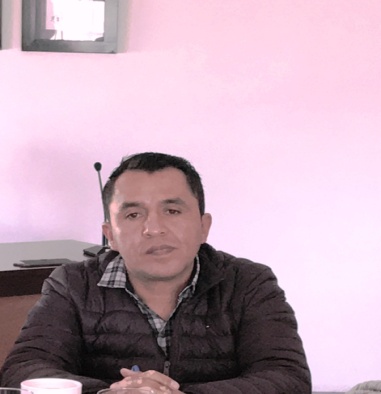 REGIDORES INTEGRANTES DE LA COMISION EDILICIA:LIC. ADRIAN ALEJANDRO FLORES VELEZ.REGIDOR PRESIDENTE.VOCALES:VALENTINA SANCHEZ RUBIO.HECTOR ACOSTA NEGRETE.GABRIEL PEREZ PEREZ.SOFIA LIZETH REYES MARTINEZ.JUSTIFICACION:CON FUNDAMENTO EN EL ART. 15 FRACCION VII DE LA LEY DE TRANSPARENCIA Y ACCESO A LA INFORMACION FUNDAMENTAL RESPECTO A LOS AYUNTAMIENTOS Y LOS PROGRAMAS DE TRABAJO DE LAS COMISIONES EDILICIAS.MARCO NORMATIVO:CONSTITUCION POLITICA DE LOS ESTADOS UNIDOS MEXICANOS.CONSTITUCION POLITICA DEL ESTADO LIBRE Y SOBERANO DE JALISCO.LEY DE GOBIERNO Y ADMINISTRACION PÚBLICA DEL ESTADO DE JALISCO Y SUS MUNICIPIOS.LEY DE TRANSPARENCIA Y PROTECCION DE DATOS DEL ESTADO DE JALISCO Y SUS MUNICIPIOS.REGLAMENTO GENERAL DE EL SALTO, JALISCO.FACULTADES:RECIBIR, ESTUDIAR, ANALIZAR, DISCUTIR Y DICTAMINAR LOS ASUNTOS TURNADOS POR EL AYUNTAMIENTO.PRESENTAR AL AYUNTAMIENTO LOS DICTAMENES E INFORMES DE RESULTADOS DE SUS TRABAJOS E INVESTIGACIONES Y DEMAS DOCUMENTOS RELATIVOS A LOS ASUNTOS QUE SON TURNADOS.PROGRAMA:PROPONER INICIATIVAS DE REGLAMENTOS MUNICIPALES O DE REFORMAS A LOS MISMOS.PROPONER AL AYUNTAMIENTO EN COORDINACIÓN CON LAS COMISIONES DE PRENSA Y DIFUSIÓN Y DE INSPECCIÓN Y VIGILANCIA, SISTEMAS, PROGRAMAS Y ACCIONES DE DIFUSIÓN Y CONOCIMIENTO DE REGLAMENTOS MUNICIPALES Y DE DISPOSICIONES LEGALES POR PARTE DE LOS SERVIDORES PÚBLICOS Y LOS HABITANTES DEL MUNICIPIO EN AQUELLAS MATERIAS QUE PRESENTEN UN ELEVADO ÍNDICE EN CUANTO A LA COMISIÓN DE INFRACCIONES A LAS DISPOSICIONES LEGALES O REGLAMENTARIAS RESPECTIVAS.INTERVENIR DE MANERA CONJUNTA CON LOS FUNCIONARIOS MUNICIPALES QUE SE ESTIMEN PERTINENTES EN LA FORMULACIÓN DE INICIATIVAS DE LEY.EL ESTUDIO, VALORACIÓN Y CAPTACIÓN DE TODAS LAS INQUIETUDES O ANTEPROYECTOS REGLAMENTARIOS EN MATERIA MUNICIPAL QUE PROVENGAN DEL AYUNTAMIENTO, DE LA CIUDADANÍA, DE LAS ORGANIZACIONES CIUDADANAS, POLÍTICAS Y ACADÉMICAS, COLEGIOS DE PROFESIONISTAS Y SIMILARES.TODOS Y CADA UNO DE ESTOS PUNTOS ESTÁN CONTEMPLADOS A LAS NECESIDADES ACTUALES DEL MUNICIPIO DE LOS CUALES SE PUEDEN HACER LOS CAMBIOS PERTINENTES SI ASÍ LO REQUIERE LA COMISIÓN.________________________________ATENTAMENTE:LIC. ADRIAN ALEJANDRO FLORES VELEZ.REGIDOR PRESIDENTE.VOCALES:VALENTINA SANCHEZ RUBIO.HECTOR ACOSTA NEGRETE.GABRIEL PEREZ PEREZ.SOFIA LIZETH REYES MARTINEZ.PROGRAMA ANUAL DE TRABAJO DE LA COMISION EDILICIA DE REGLAMENTOS DEL AYUNTAMIENTO DE EL SALTO, JALISCO.2020